ТЕХНИЧЕСКИ ДАННИ НА DIN 557
стойности в mm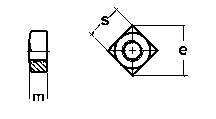 
DIN 557
Квадратни гайки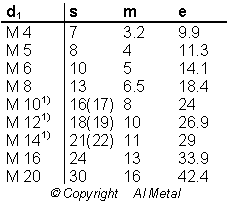 